บทความเรื่อง Production of biosurfactant from a new and promising strain of Leucobacter komagatae 183ถูกอ้างอิงใน 6 ครั้งในปี 2023 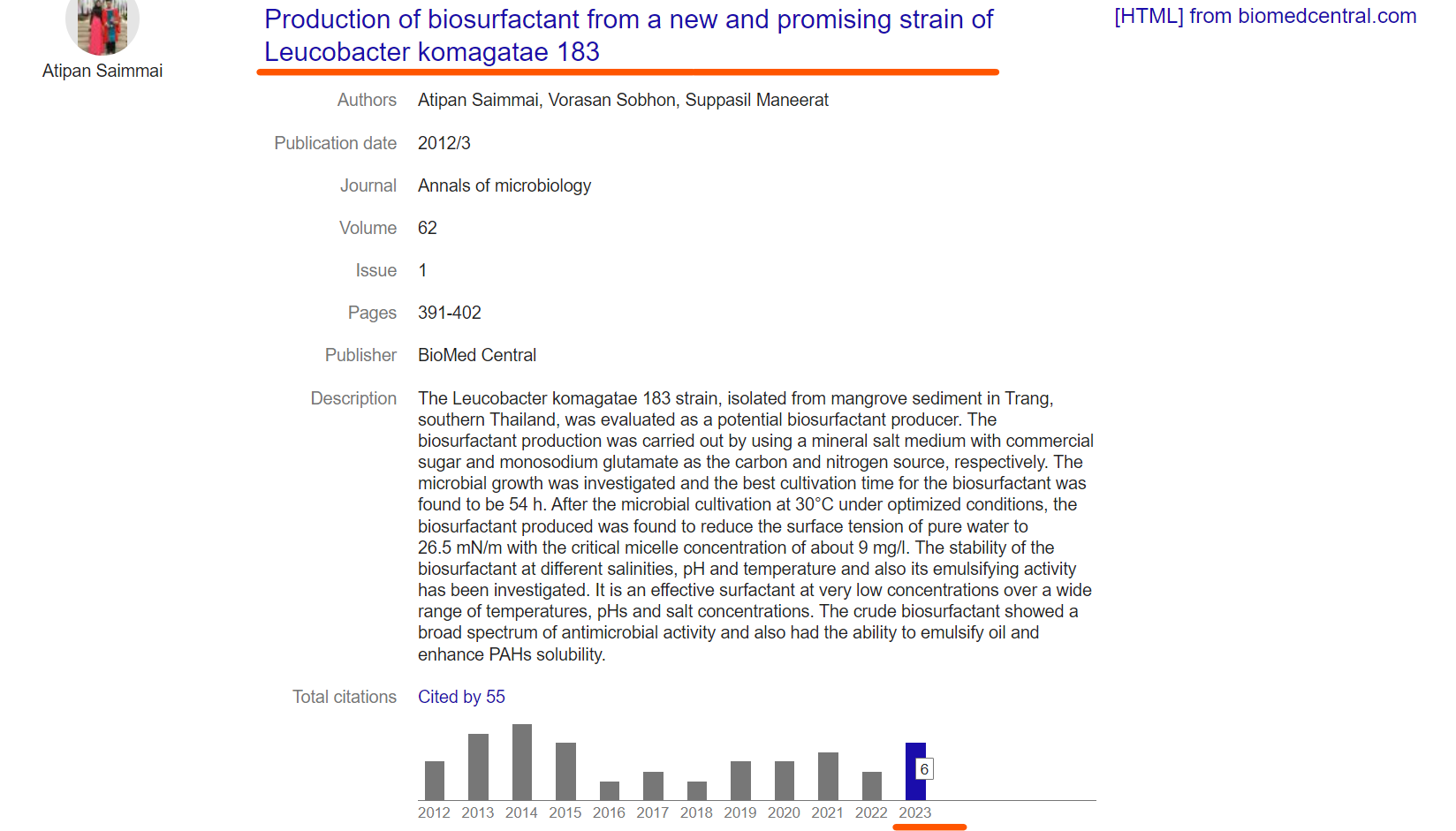 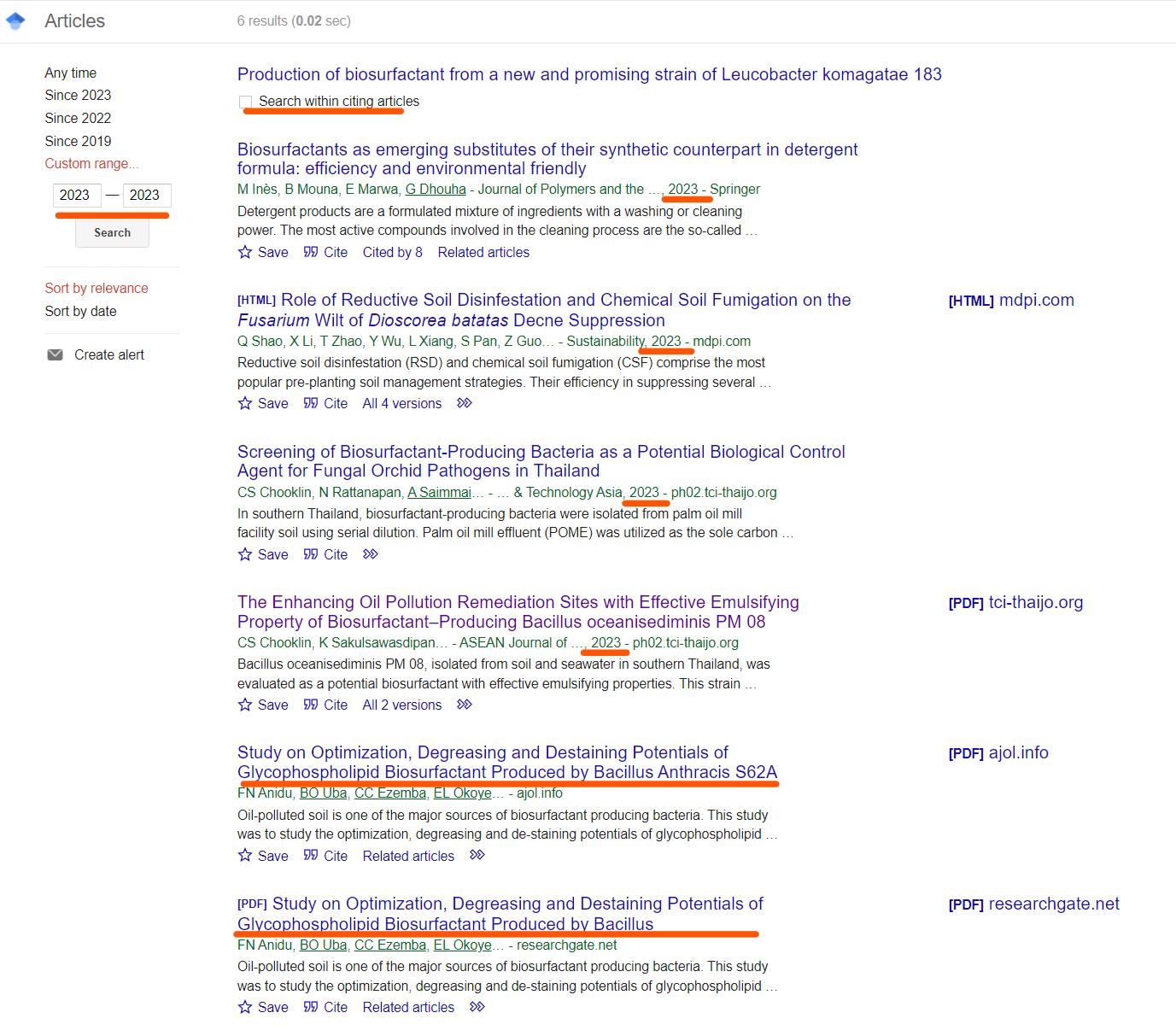 